RÉSUMÉS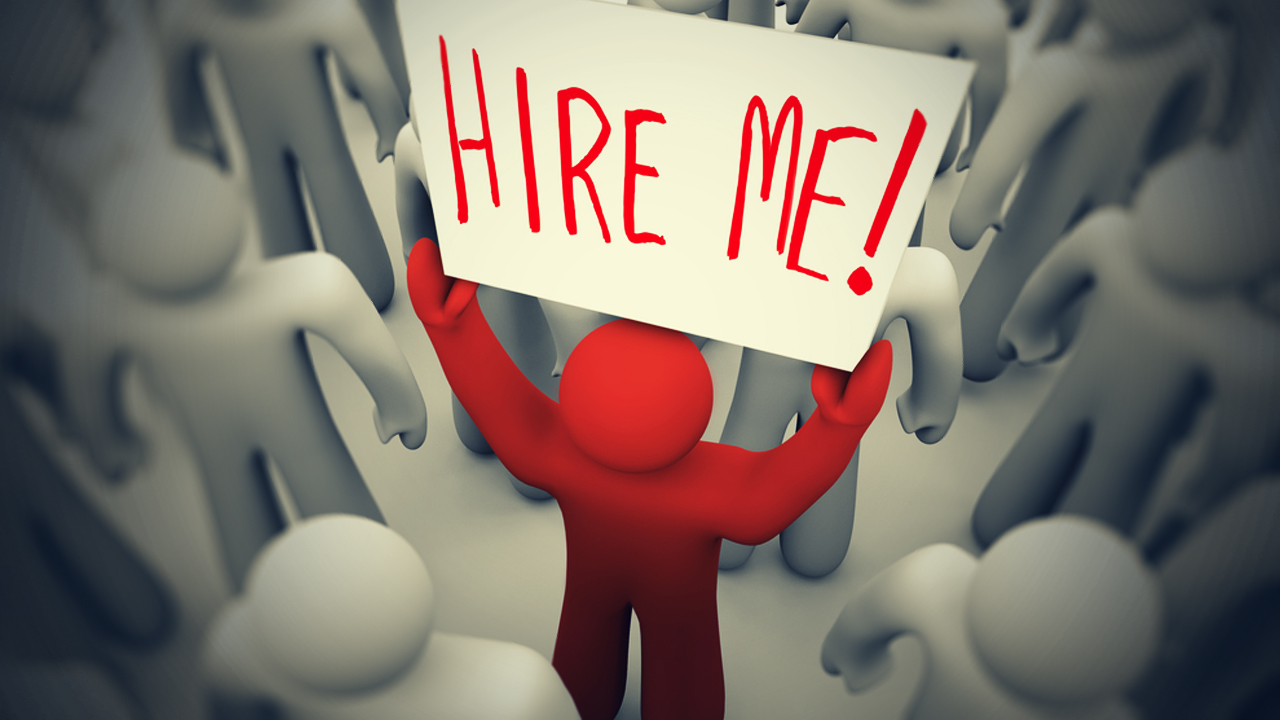 A résumé is one of the most important tools in your search for job shadowing, internships, college opportunities, or jobs. Its purpose is to persuade employers or college representatives to learn more about you and call for an interview. Your résumé and cover letter are often viewed as a first impression. Make it a good one!A GOOD RÉSUMÉ PRESENTS: Who you are The kind of position or opportunity you are seeking Skills and accomplishments you possess  A list of education and training credentials A list of previous volunteer and work experienceGENERAL DO’S AND DON’TSDODON’TProvide concise, accurate, positive informationLie or exaggerateStress skills and accomplishmentsInclude salary historyResearch and use keywords related to the position you would likeUse the same résumé for everything – change the objective to meet the position desiredMake the résumé attractive and easy to readUse small type or overcrowd marginsHave someone proofread it Include references unless otherwise instructed to include themInclude an appropriate e-mail address on the résuméOverdo use of bold and italicsHave references available on a separate sheet of paper for the interview. Include at least three people, not relatives, who have recognized your skills, accomplishments, or personal qualities.Use pronouns or abbreviationsAlways include a cover letter with your résuméForget that every part of the process reflects on you!  